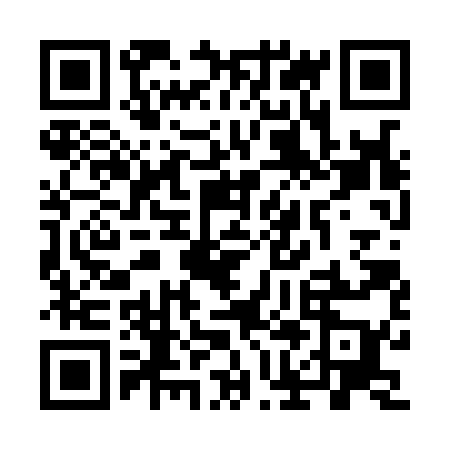 Ramadan times for Kaszatanya, HungaryMon 11 Mar 2024 - Wed 10 Apr 2024High Latitude Method: Midnight RulePrayer Calculation Method: Muslim World LeagueAsar Calculation Method: HanafiPrayer times provided by https://www.salahtimes.comDateDayFajrSuhurSunriseDhuhrAsrIftarMaghribIsha11Mon4:094:095:5311:423:405:325:327:1012Tue4:074:075:5111:423:415:345:347:1113Wed4:054:055:4911:423:435:355:357:1314Thu4:034:035:4711:413:445:375:377:1515Fri4:004:005:4511:413:455:385:387:1616Sat3:583:585:4311:413:465:405:407:1817Sun3:563:565:4111:403:485:415:417:2018Mon3:543:545:3911:403:495:435:437:2119Tue3:523:525:3711:403:505:445:447:2320Wed3:493:495:3511:403:515:455:457:2421Thu3:473:475:3211:393:525:475:477:2622Fri3:453:455:3011:393:535:485:487:2823Sat3:423:425:2811:393:545:505:507:3024Sun3:403:405:2611:383:565:515:517:3125Mon3:383:385:2411:383:575:535:537:3326Tue3:353:355:2211:383:585:545:547:3527Wed3:333:335:2011:373:595:565:567:3628Thu3:303:305:1811:374:005:575:577:3829Fri3:283:285:1611:374:015:595:597:4030Sat3:263:265:1411:374:026:006:007:4231Sun4:234:236:1212:365:037:017:018:441Mon4:214:216:1012:365:047:037:038:452Tue4:184:186:0812:365:057:047:048:473Wed4:164:166:0612:355:067:067:068:494Thu4:134:136:0412:355:077:077:078:515Fri4:114:116:0212:355:087:097:098:536Sat4:084:086:0012:345:097:107:108:557Sun4:064:065:5812:345:107:127:128:578Mon4:034:035:5612:345:117:137:138:599Tue4:014:015:5412:345:127:157:159:0010Wed3:583:585:5212:335:137:167:169:02